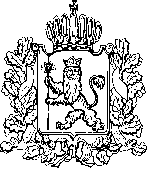 РАСПОРЯЖЕНИЕО системе мотивации органов местного самоуправления к эффективной работе по содействию развитию конкуренцииВо исполнение подпункта е) пункта 9 Стандарта развития конкуренции в субъектах Российской Федерации, утвержденного распоряжением Правительства Российской Федерации от 05.09.2015 №1738-р, подпункта «а» пункта 2 перечня поручений Президента Российской Федерации от 15.05.2018 № Пр-817ГС по итогам заседания Государственного совета Российской Федерации от 5 апреля 2018 года:1. Утвердить методику формирования рейтинга муниципальных образований в части их деятельности по содействию развитию конкуренции и обеспечению условий для благоприятного инвестиционного климата согласно приложению.2. Отделу информационно-аналитического обеспечения департамента развития предпринимательства, торговли и сферы услуг администрации Владимирской области:2.1. Ежегодно в срок до 20 февраля года, следующего за отчетным, осуществлять формирование рейтинга за предыдущий календарный год для включения в доклад о состоянии и развитии конкурентной среды на рынках товаров, работ и услуг Владимирской области.2.2. Ежегодно в срок до 10 марта года, следующего за отчетным, публиковать рейтинг муниципальных образований на официальном сайте департамента развития предпринимательства, торговли и сферы услуг администрации Владимирской области.3. Ежегодно ходатайствовать перед администрацией Владимирской области о награждении благодарственными письмами администрации области муниципальных образований области, занявших первые места в рейтинге.4. Рекомендовать органам местного самоуправления муниципальных районов и городских округов Владимирской области ежегодно в срок до 
1 февраля года, следующего за отчетным, представлять в департамент развития предпринимательства, торговли и сферы услуг администрации Владимирской области информацию, необходимую для расчета показателей рейтинга, указанных в приложении.5. Контроль за исполнением настоящего распоряжения оставляю за собой.6. Настоящее распоряжение подлежит официальному опубликованию.И.о. директора департамента                                                             В.А. КулыгинаПриложение к распоряжениюдепартамента развитияпредпринимательства, торговлии сферы услуг администрацииВладимирской областиот 17.12.2018 № 1Методика формирования рейтинга муниципальных образований в части их деятельности по содействию развитию конкуренции и обеспечению условий для благоприятного инвестиционного климатаОценка эффективности деятельности муниципальных образований по содействию развития конкуренции и обеспечению условий для благоприятного инвестиционного климата рассчитывается по следующей методике.1. Рейтинг муниципальных образований в части их деятельности по содействию развитию конкуренции и обеспечению условий для благоприятного инвестиционного климата формируется отдельно по городским округам и муниципальным районам.	2. Перечень показателей.	В качестве исходной информации используются: - по показателю 6: данные единого реестра субъектов МСП по состоянию на 10 января текущего года и статистические данные о численности постоянного населения Владимирской области на 01 января отчетного года,- по показателям 7 и 8: данные Владимирстата по муниципальным образованиям за период январь-сентябрь отчетного года.3. 	Рейтинговая оценка Ri каждого муниципального образования определяется по формуле  Ri = Ri1+Ri2+Ri3+Ri4+Ri4.1+Ri4.2+Ri4.3+Ri5+Ri5.1+Ri6+Ri7+Ri8+Ri9 +Ri10,где Rij – значение j-того показателя по i-тому муниципальному образованию.Поскольку единицы измерения показателей Ri6-Ri8 различны, то их значения приводятся к сопоставимому виду путем нормирования по формуле:       ,где  xmaxj, xminj - наибольшее и наименьшее значение j-го показателя среди всех муниципальных образований. Значения всех нормированных показателей, попадают в промежуток от нуля до единицы, при этом нулевое значение соответствует наихудшему уровню соответствующего показателя, а единичное - наилучшему уровню.4. Общий рейтинг муниципальных образований строится путем ранжирования по убыванию полученных рейтинговых оценок Ri каждого муниципального образования. Определение позиции (места) каждого муниципального образования в рейтинге определяется его местом в полученной упорядоченной совокупности. Муниципальным образованиям, получившим в результате оценки одинаковые рейтинговые оценки, присваиваются одинаковые рейтинговые места. 	АДМИНИСТРАЦИЯ  ВЛАДИМИРСКОЙ  ОБЛАСТИДЕПАРТАМЕНТ РАЗВИТИЯ ПРЕДПРИНИМАТЕЛЬСТВА, ТОРГОВЛИ И СФЕРЫ УСЛУГАДМИНИСТРАЦИЯ  ВЛАДИМИРСКОЙ  ОБЛАСТИДЕПАРТАМЕНТ РАЗВИТИЯ ПРЕДПРИНИМАТЕЛЬСТВА, ТОРГОВЛИ И СФЕРЫ УСЛУГот17.12.2018 г.№1№ п/пНаименование показателяКритерии оценки1.Наличие заключенных соглашений между уполномоченным органом и администрацией городского округа, муниципального района по вопросам содействия развитию конкуренции да – 1 балл, нет – 0 баллов.2.Оказание содействия уполномоченному органу по содействию развитию конкуренции области в проведении ежегодного мониторинга состояния и развития конкурентной среды на рынках товаров, работ, услуг области да - 1 балл, нет - 0 баллов.3.Участие муниципального образования в обучающих мероприятиях по вопросам содействия развитию конкуренции, организованных уполномоченным органомда – 1,5 баллов, нет - 0 баллов.4.Формирование реестра хозяйствующих субъектов, доля участия муниципального образования в которых составляет 50 и более процентов, с учетоммуниципальных учреждений, в том числе с указанием:да – 1 балл, нет - 0 баллов.4.1.рынка присутствия каждого такого хозяйствующего субъекта, на котором осуществляется данная деятельностьда – 0,6 баллов, нет - 0 баллов.4.2.данных для расчета доли занимаемого рынка каждого такого хозяйствующего субъекта (в том числе объем (доля) выручки в общей величине стоимостного оборота рынка, объем (доля) реализованных на рынке товаров, работ и услуг в натуральном выражении)да – 0,8 баллов, нет - 0 баллов.4.3.объема финансирования каждого такого хозяйствующего субъекта из бюджетов муниципальных образованийда – 0,6 баллов, нет - 0 баллов.5.Наличие утвержденной муниципальной «дорожной карты» по содействию развитию конкуренции, в том числе содержащей:да – 1 балл, нет - 0 баллов.5.1.целевые показатели, выраженные в числовых значениях, характеризующие степень выполнения мероприятийда – 1,5 балла, нет - 0 баллов.6.Число субъектов малого и среднего предпринимательства в расчете на 10 тыс. человек населения, единицот 0 до 1 (рассчитывается по формуле)7.Объем инвестиций в основной капитал муниципального района, городского округа по организациям, не относящимся к субъектам малого предпринимательства за период январь-сентябрь отчетного года в расчете на 1 жителя, рублейот 0 до 1 (рассчитывается по формуле)8.Темп роста объема инвестиций в основной капитал муниципального района, городского округа по организациям, не относящимся к субъектам малого предпринимательства, за период январь-сентябрь отчетного года в процентах к соответствующему периоду предыдущего года от 0 до 1(меньше 100% - 
0 баллов, больше100% - рассчитывается по формуле)9.Передача объектов жилищно-коммунального хозяйства муниципальных предприятий, осуществляющих неэффективное управление, частным операторам на основе концессионных соглашений, в отчетном годуда – 0,5 балла,нет – 0 баллов10.Отсутствие решений антимонопольного органа о нарушении антимонопольного законодательства, законодательства о рекламе, законодательства о закупках, принятых в отношении органа местного самоуправления и подведомственных учреждений2,5 баллаМаксимальное количество баллов15 баллов